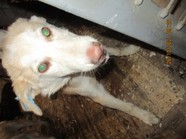 Дата отлова, место (район, улица, дом)Красноармейский район, пос. ЮжныйПол животногоКобель-1163Дата вакцинации09.11.2021 г.Дата кастрации/стерилизации09.11.2021 г.Дата выпуска, место (район, улица, дом)13.11.2021 г.- среда обитания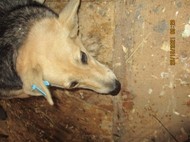 Дата отлова, место (район, улица, дом)Красноармейский район, пос. ЮжныйПол животногоСамка-1164Дата вакцинации09.11.2021 г.Дата кастрации/стерилизации09.11.2021 г.Дата выпуска, место (район, улица, дом)26.11.2021 г.- среда обитания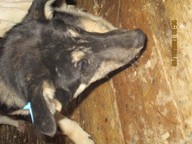 Дата отлова, место (район, улица, дом)Красноармейский район, пос. ЮжныйПол животногоКобель-1165Дата вакцинации09.11.2021 г.Дата кастрации/стерилизации09.11.2021 г.Дата выпуска, место (район, улица, дом)13.11.2021 г.- среда обитания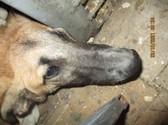 Дата отлова, место (район, улица, дом)Красноармейский район, пос. ЮжныйПол животногоКобель-1162Дата вакцинации09.11.2021 г.Дата кастрации/стерилизации09.11.2021 г.Дата выпуска, место (район, улица, дом)13.11.2021 г.- среда обитания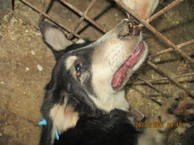 Дата отлова, место (район, улица, дом)Красноармейский район, пос. ЮжныйПол животногоКобель-1159Дата вакцинации09.11.2021 г.Дата кастрации/стерилизации09.11.2021 г.Дата выпуска, место (район, улица, дом)13.11.2021 г.- среда обитания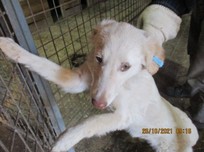 Дата отлова, место (район, улица, дом)Красноармейский район, пос. ЮжныйПол животногоСамка-1158Дата вакцинации09.11.2021 г.Дата кастрации/стерилизации09.11.2021 г.Дата выпуска, место (район, улица, дом)26.11.2021 г.- среда обитания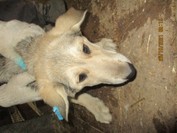 Дата отлова, место (район, улица, дом)Красноармейский район, пос. ЮжныйПол животногоКобель-1157Дата вакцинации09.11.2021 г.Дата кастрации/стерилизации09.11.2021 г.Дата выпуска, место (район, улица, дом)13.11.2021 г.- среда обитания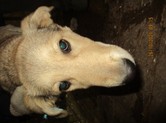 Дата отлова, место (район, улица, дом)Красноармейский район, пос. ЮжныйПол животногоКобель-1156Дата вакцинации09.11.2021 г.Дата кастрации/стерилизации09.11.2021 г.Дата выпуска, место (район, улица, дом)13.11.2021 г.- среда обитания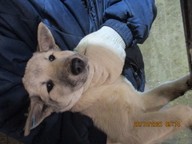 Дата отлова, место (район, улица, дом)Красноармейский район, пос. ЮжныйПол животногоСамка-1155Дата вакцинации09.11.2021 г.Дата кастрации/стерилизации-Дата выпуска, место (район, улица, дом)21.11.2021 г.- падеж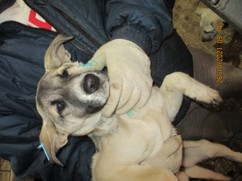 Дата отлова, место (район, улица, дом)Красноармейский район, пос. ЮжныйПол животногоСамка-1154Дата вакцинации09.11.2021 г.Дата кастрации/стерилизации09.11.2021 г.Дата выпуска, место (район, улица, дом)26.11.2021 г.- среда обитания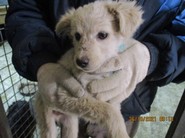 Дата отлова, место (район, улица, дом)Красноармейский район, пос. ЮжныйПол животногоКобель-1153Дата вакцинации09.11.2021 г.Дата кастрации/стерилизации09.11.2021 г.Дата выпуска, место (район, улица, дом)26.11.2021 г.- среда обитания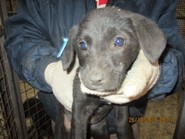 Дата отлова, место (район, улица, дом)Красноармейский район, пос. ЮжныйПол животногоСамка-1152Дата вакцинации09.11.2021 г.Дата кастрации/стерилизации09.11.2021 г.Дата выпуска, место (район, улица, дом)13.11.2021 г.- среда обитания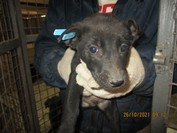 Дата отлова, место (район, улица, дом)Красноармейский район, пос. ЮжныйПол животногоКобель-1151Дата вакцинации09.11.2021 г.Дата кастрации/стерилизации09.11.2021 г.Дата выпуска, место (район, улица, дом)13.11.2021 г.- среда обитания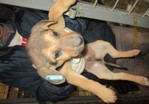 Дата отлова, место (район, улица, дом)Красноармейский район, пос. ЮжныйПол животногоКобель-1150Дата вакцинации09.11.2021 г.Дата кастрации/стерилизации09.11.2021 г.Дата выпуска, место (район, улица, дом)13.11.2021 г.- среда обитания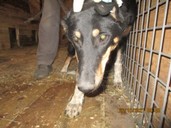 Дата отлова, место (район, улица, дом)Красноармейский район, пос. ЮжныйПол животногоКобель-1173Дата вакцинации09.11.2021 г.Дата кастрации/стерилизации09.11.2021 г.Дата выпуска, место (район, улица, дом)13.11.2021 г.- среда обитания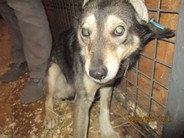 Дата отлова, место (район, улица, дом)Красноармейский район, ул. 40 лет ВЛКСМПол животногоКобель -1174Дата вакцинации09.11.2021 г.Дата кастрации/стерилизации09.11.2021 г.Дата выпуска, место (район, улица, дом)13.11.2021 г.- среда обитания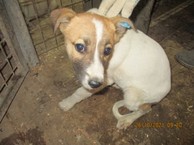 Дата отлова, место (район, улица, дом)Красноармейский район, ул. 40 лет ВЛКСМПол животногоСамка-1160Дата вакцинации09.11.2021 г.Дата кастрации/стерилизации09.11.2021 г.Дата выпуска, место (район, улица, дом)14.12.2021 г. – среда обитания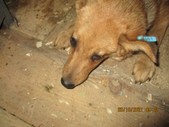 Дата отлова, место (район, улица, дом)Красноармейский район, ост. ЮбилейныйПол животногоСамка-1161Дата вакцинации09.11.2021 г.Дата кастрации/стерилизации09.11.2021 г.Дата выпуска, место (район, улица, дом)01.12.2021 г. – среда обитания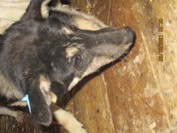 Дата отлова, место (район, улица, дом)Красноармейский район, ул. Генерала РоманенкоПол животногоСамка-1166Дата вакцинации09.11.2021 г.Дата кастрации/стерилизации09.11.2021 г.Дата выпуска, место (район, улица, дом)26.11.2021 г.- среда обитания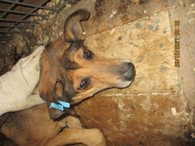 Дата отлова, место (район, улица, дом)Красноармейский район, ул. Генерала РоманенкоПол животногоСамка-1167-1573Дата вакцинации09.11.2021 г.Дата кастрации/стерилизации09.11.2021 г.Дата выпуска, место (район, улица, дом)26.11.2021 г.- среда обитания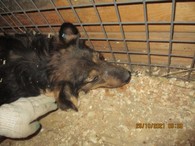 Дата отлова, место (район, улица, дом)Красноармейский район, ул. Генерала РоманенкоПол животногоКобель- 1168Дата вакцинации09.11.2021 г.Дата кастрации/стерилизации09.11.2021 г.Дата выпуска, место (район, улица, дом)13.11.2021 г.- среда обитания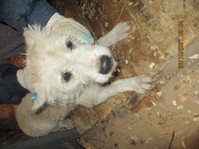 Дата отлова, место (район, улица, дом)Кировский район, ул. ВоронковаПол животногоСамка-1169Дата вакцинации09.11.2021 г.Дата кастрации/стерилизации09.11.2021 г.Дата выпуска, место (район, улица, дом)18.11.2021 г.- среда обитания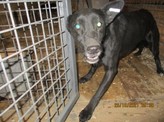 Дата отлова, место (район, улица, дом)Кировский район, ул. ВоронковаПол животногоКобель-1170Дата вакцинации09.11.2021 г.Дата кастрации/стерилизации09.11.2021 г.Дата выпуска, место (район, улица, дом)18.11.2021 г.- среда обитания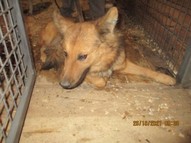 Дата отлова, место (район, улица, дом)Красноармейский район, ост. ВодниковПол животногоКобель-1171Дата вакцинации09.11.2021 г.Дата кастрации/стерилизации09.11.2021 г.Дата выпуска, место (район, улица, дом)13.11.2021 г.- среда обитания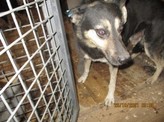 Дата отлова, место (район, улица, дом)Красноармейский район, ост. ВодниковПол животногоКобель-1172Дата вакцинации09.11.2021 г.Дата кастрации/стерилизации09.11.2021 г.Дата выпуска, место (район, улица, дом)13.11.2021 г.- среда обитания